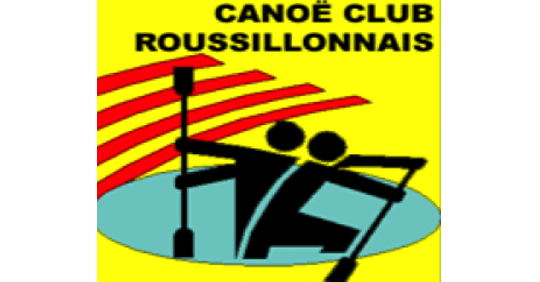 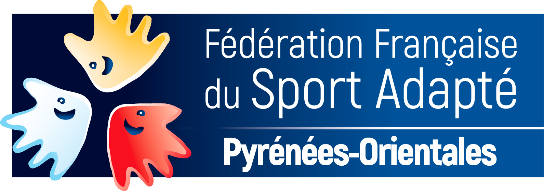 Le Comité Départemental Sport Adapté 66 en collaboration avec l’Association Canoë Club Roussillonnais organise :LE 7 SEPTEMBRE 2023à la base nautique de Villeneuve de la RahoInformations Générales : Retour des inscriptions au plus tard le 1 septembre 2023 sous réserve de places disponibles.Cette proposition d’activité initiation est ouverte à toute personne en situation de handicap psychique.Inscription à retourner à :  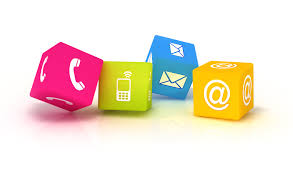 Conditions d’engagement :Avoir retourné la fiche d’inscription ci-jointe avant le 1/09/2022.Être en possession d’un certificat médical de non-contre-indication à la pratique sportive de canoe loisir.La journée est offerte à tous les licenciés sport adapté en situation de handicap psychique.Obligation de prise de licence découverte à 6 € pour les non-licenciés.A prévoir :Vieux basketsTenue de sportCasquetteCrème solaireGourdePique-niqueCollations Boules de pétanqueFiche d’inscription Découverte CANOE 7 SEPTEMBRE 2023A retourner à cdsportadapte66@gmail.com            Mr LUCA BADIE Tel : 06 13 15 36 45 AVANT LE 1/09/2022ASSOCIATION : ……………………………………………………Nom / Prénom du responsable accompagnant : ………………………………………….N°tel : ………………………………………….Adresse mail : ……………………………………….@............................10H00 à 12HOOSEANCE INITIATION CANOE12H00 à 13H30 PIQUE NIQUE13H30 15H30PETANQUENomPrénomNé(e) leSexeDate certificat médicalN°LICENCE SPORT ADAPTELICENCE DECOUVERTE6 €123456789101112